Instrument #6hfsa FOLLOW-UP SURVEYOMB Control No: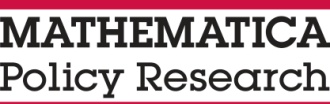 Expiration Date: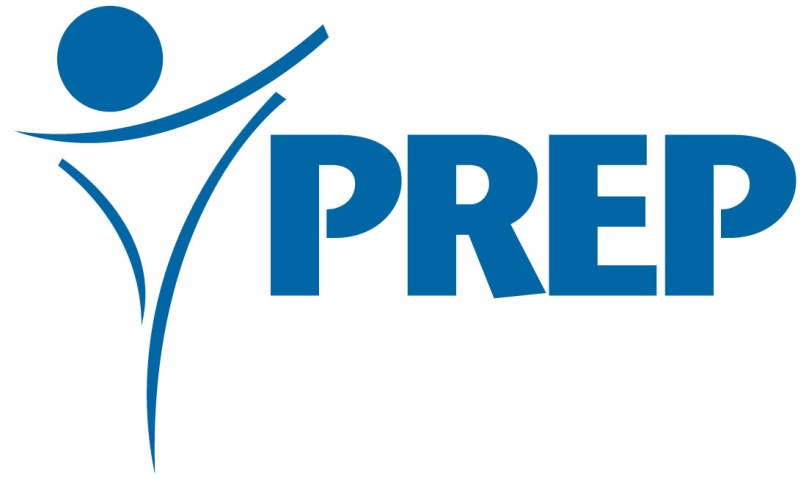 Personal Responsibility Education Program (PREP)INTRODUCTIONINTERVIEWERS: INSTRUCTIONS TO YOU ARE IN BLUE BOLD CAPS. DO NOT READ TEXT IN BLUE BOLD CAPS ALOUD.GET RESPONDENT ON PHONEHello. My name is ____________________, and I’m calling from Mathematica Policy Research. Could I speak with [RESPONDENT’S NAME] please?RESOLVE ANY QUESTIONS AND ATTEMPT TO GET RESPONDENT ON PHONE.	IF RESPONDENT IS NOT AVAILABLEWhen would be a good time to reach [RESPONDENT’S NAME]?/When would be a good time do to the interview?	INTRODUCTION WITH RESPONDENT[Hello. My name is ____________________, and I’m calling from Mathematica Policy Research.]I’m calling as part of a study of the Healthy Family San Angelo home visiting program that you agreed to participate in. You might remember filling out a survey about a year ago. I’m calling to do another survey with you, which is very similar to the one you completed when you enrolled in the study. It will ask about your perspectives and experiences.STARTBefore we begin the survey, I need to tell you that your participation in this study is voluntary, and we want you to know that:The answers you give to this survey will never be identified as yours. All of your responses will be kept private and will not be shared with anyone.We hope that you will answer all the questions honestly, but you may skip any questions you do not want to answer.And, we will send you a $20 gift card after we complete the survey.Some of the questions we ask could be considered sensitive. Are you somewhere you can freely answer questions? Do you have any questions before we begin?**YOUR RESPONSE TO ANY QUESTIONS ABOUT SURVEY CONTENT SHOULD BE, “Just answer the question the best you can.”PART ASECTION 1: YOU AND YOUR BACKGROUNDSECTION 2: YOUR RELATIONSHIPSSECTION 3: INFORMATION, THOUGHTS AND OPINIONSPART BSECTION 5: HEALTHCARE, PARENTING AND PREGNANCYSECTION 6: ALCOHOL AND DRUG USE AND HEALTHHFSA FOLLOW-UP SURVEY(San Angelo)THE PAPERWORK REDUCTION ACT OF 1995Public reporting burden for this collection of information is estimated to average 45 minutes per response, including the time for reviewing instructions, gathering and maintaining the data needed, and reviewing the collection of information. An agency may not conduct or sponsor, and a person is not required to respond to, a collection of information unless it displays a currently valid OMB control number.I.1.	I just need to verify that I am speaking to the correct person. What is your birthday? 	Month          Day          YearI.2.	[MONTH AND YEAR OF RESPONDENT’S BIRTH] 	Month          Day          YearI.3.	DO AT LEAST TWO (MONTH, DAY OR YEAR) MATCH?	MARK (X) ONE	Yes	No	I’m sorry. I need to check my records before I can interview you. Is this the best time to reach you in the future?I.4.	Before we get started, I would like to make sure we have your name recorded correctly.	What is your first name?	PROBE: Can you spell that for me please?		FIRST NAME OF RESPONDENTI.5.	And middle name please?	PROBE: Can you spell that for me please?	MIDDLE NAME OF RESPONDENTI.6.	And last name please?	PROBE: Can you spell that for me please?	LAST NAME OF RESPONDENTI.7.	DOES RESPONDENT’S NAME MATCH?	MARK (X) ONE	Yes	No	I’m sorry. I need to check my records before I can interview you. Is this the best time to reach you in the future?1.1.	My next questions are about your experiences with school. Are you currently enrolled in school? IN THE SUMMER READ: If you are currently on summer vacation but plan to return to school, your answer would be “yes.”	MARK (X) ONE	Yes	No1.2.	What is the highest grade you have completed?	MARK (X) ONE	Less than 7th grade	7th grade	8th grade	9th grade	10th grade	11th grade	12th grade	Higher than 12th grade1.3.	Do you have any of these?	MARK (X) ONE FOR EACH QUESTION1.3.	Do you have any of these?	MARK (X) ONE FOR EACH QUESTION1.3.	Do you have any of these?	MARK (X) ONE FOR EACH QUESTION1.3.	Do you have any of these?	MARK (X) ONE FOR EACH QUESTION1.3.	Do you have any of these?	MARK (X) ONE FOR EACH QUESTIONYESNO	a.	A high school diploma		a.	A high school diploma		a.	A high school diploma		b.	A GED certificate		b.	A GED certificate		b.	A GED certificate		c.	A certificate or license from a trade school or vocational training program		c.	A certificate or license from a trade school or vocational training program		c.	A certificate or license from a trade school or vocational training program		d.	A degree from a community college		d.	A degree from a community college		d.	A degree from a community college		e.	A degree from a 4-year college		e.	A degree from a 4-year college		e.	A degree from a 4-year college	1.4.	What kind of grades do you or did you usually get in school? If you are not currently attending school, answer based on the last school you attended.	MARK (X) ONE	My courses are not graded	Mostly As	About half As and half Bs	Mostly Bs	About half Bs and half Cs	Mostly Cs	About half Cs and half Ds	Mostly Ds	Mostly below Ds1.5.	For the last school you attended or the school you are now attending, how often would you say you cut classes?	MARK (X) ONE	Never or almost never	Sometimes, but less than once a week	Not every day, but at least once a week	Daily or almost every day1.6.	Thinking about all of the schools you have ever attended, how many times have you been suspended or expelled from school?	MARK (X) ONE	Never	Once	More than once1.7.	[SKIP 1.7.a. IF 1.3.a. = YES. SKIP 1.7.b. IF 1.3.e. = YES]	How likely is it that you will do each of the following things?	MARK (X) ONE FOR EACH QUESTION1.7.	[SKIP 1.7.a. IF 1.3.a. = YES. SKIP 1.7.b. IF 1.3.e. = YES]	How likely is it that you will do each of the following things?	MARK (X) ONE FOR EACH QUESTION1.7.	[SKIP 1.7.a. IF 1.3.a. = YES. SKIP 1.7.b. IF 1.3.e. = YES]	How likely is it that you will do each of the following things?	MARK (X) ONE FOR EACH QUESTION1.7.	[SKIP 1.7.a. IF 1.3.a. = YES. SKIP 1.7.b. IF 1.3.e. = YES]	How likely is it that you will do each of the following things?	MARK (X) ONE FOR EACH QUESTION1.7.	[SKIP 1.7.a. IF 1.3.a. = YES. SKIP 1.7.b. IF 1.3.e. = YES]	How likely is it that you will do each of the following things?	MARK (X) ONE FOR EACH QUESTION1.7.	[SKIP 1.7.a. IF 1.3.a. = YES. SKIP 1.7.b. IF 1.3.e. = YES]	How likely is it that you will do each of the following things?	MARK (X) ONE FOR EACH QUESTION1.7.	[SKIP 1.7.a. IF 1.3.a. = YES. SKIP 1.7.b. IF 1.3.e. = YES]	How likely is it that you will do each of the following things?	MARK (X) ONE FOR EACH QUESTION1.7.	[SKIP 1.7.a. IF 1.3.a. = YES. SKIP 1.7.b. IF 1.3.e. = YES]	How likely is it that you will do each of the following things?	MARK (X) ONE FOR EACH QUESTION1.7.	[SKIP 1.7.a. IF 1.3.a. = YES. SKIP 1.7.b. IF 1.3.e. = YES]	How likely is it that you will do each of the following things?	MARK (X) ONE FOR EACH QUESTION1.7.	[SKIP 1.7.a. IF 1.3.a. = YES. SKIP 1.7.b. IF 1.3.e. = YES]	How likely is it that you will do each of the following things?	MARK (X) ONE FOR EACH QUESTION1.7.	[SKIP 1.7.a. IF 1.3.a. = YES. SKIP 1.7.b. IF 1.3.e. = YES]	How likely is it that you will do each of the following things?	MARK (X) ONE FOR EACH QUESTIONNOT AT ALL LIKELYNOT AT ALL LIKELYA LITTLE BIT LIKELYA LITTLE BIT LIKELYSOMEWHAT LIKELYSOMEWHAT LIKELYVERY LIKELYVERY LIKELYALREADY DID THIS	a.	Graduate from high school		a.	Graduate from high school		a.	Graduate from high school		a.	Graduate from high school		a.	Graduate from high school		a.	Graduate from high school		a.	Graduate from high school		a.	Graduate from high school		a.	Graduate from high school		a.	Graduate from high school		a.	Graduate from high school		b.	Get a GED certificate		b.	Get a GED certificate		b.	Get a GED certificate		b.	Get a GED certificate		b.	Get a GED certificate		b.	Get a GED certificate		b.	Get a GED certificate		b.	Get a GED certificate		b.	Get a GED certificate		b.	Get a GED certificate		b.	Get a GED certificate		c.	Graduate from a 4-year college		c.	Graduate from a 4-year college		c.	Graduate from a 4-year college		c.	Graduate from a 4-year college		c.	Graduate from a 4-year college		c.	Graduate from a 4-year college		c.	Graduate from a 4-year college		c.	Graduate from a 4-year college		c.	Graduate from a 4-year college		c.	Graduate from a 4-year college		c.	Graduate from a 4-year college	1.8.	How much do you agree or disagree with the following statements?	MARK (X) ONE FOR EACH QUESTION1.8.	How much do you agree or disagree with the following statements?	MARK (X) ONE FOR EACH QUESTION1.8.	How much do you agree or disagree with the following statements?	MARK (X) ONE FOR EACH QUESTION1.8.	How much do you agree or disagree with the following statements?	MARK (X) ONE FOR EACH QUESTION1.8.	How much do you agree or disagree with the following statements?	MARK (X) ONE FOR EACH QUESTION1.8.	How much do you agree or disagree with the following statements?	MARK (X) ONE FOR EACH QUESTION1.8.	How much do you agree or disagree with the following statements?	MARK (X) ONE FOR EACH QUESTION1.8.	How much do you agree or disagree with the following statements?	MARK (X) ONE FOR EACH QUESTION1.8.	How much do you agree or disagree with the following statements?	MARK (X) ONE FOR EACH QUESTION1.8.	How much do you agree or disagree with the following statements?	MARK (X) ONE FOR EACH QUESTIONSTRONGLY DISAGREESTRONGLY DISAGREEDISAGREEDISAGREEAGREEAGREESTRONGLY AGREESTRONGLY AGREE	a.	I have specific goals for my future career		a.	I have specific goals for my future career		a.	I have specific goals for my future career		a.	I have specific goals for my future career		a.	I have specific goals for my future career		a.	I have specific goals for my future career		a.	I have specific goals for my future career		a.	I have specific goals for my future career		a.	I have specific goals for my future career		a.	I have specific goals for my future career		b.	I have a plan for achieving my future career goals		b.	I have a plan for achieving my future career goals		b.	I have a plan for achieving my future career goals		b.	I have a plan for achieving my future career goals		b.	I have a plan for achieving my future career goals		b.	I have a plan for achieving my future career goals		b.	I have a plan for achieving my future career goals		b.	I have a plan for achieving my future career goals		b.	I have a plan for achieving my future career goals		b.	I have a plan for achieving my future career goals		c.	Planning for a career is not worth the effort		c.	Planning for a career is not worth the effort		c.	Planning for a career is not worth the effort		c.	Planning for a career is not worth the effort		c.	Planning for a career is not worth the effort		c.	Planning for a career is not worth the effort		c.	Planning for a career is not worth the effort		c.	Planning for a career is not worth the effort		c.	Planning for a career is not worth the effort		c.	Planning for a career is not worth the effort		d.	I haven’t thought much about my future career		d.	I haven’t thought much about my future career		d.	I haven’t thought much about my future career		d.	I haven’t thought much about my future career		d.	I haven’t thought much about my future career		d.	I haven’t thought much about my future career		d.	I haven’t thought much about my future career		d.	I haven’t thought much about my future career		d.	I haven’t thought much about my future career		d.	I haven’t thought much about my future career		e.	If I have a career, I won’t be able to enjoy other things in life		e.	If I have a career, I won’t be able to enjoy other things in life		e.	If I have a career, I won’t be able to enjoy other things in life		e.	If I have a career, I won’t be able to enjoy other things in life		e.	If I have a career, I won’t be able to enjoy other things in life		e.	If I have a career, I won’t be able to enjoy other things in life		e.	If I have a career, I won’t be able to enjoy other things in life		e.	If I have a career, I won’t be able to enjoy other things in life		e.	If I have a career, I won’t be able to enjoy other things in life		e.	If I have a career, I won’t be able to enjoy other things in life		f.	Going to college is important for getting a good job		f.	Going to college is important for getting a good job		f.	Going to college is important for getting a good job		f.	Going to college is important for getting a good job		f.	Going to college is important for getting a good job		f.	Going to college is important for getting a good job		f.	Going to college is important for getting a good job		f.	Going to college is important for getting a good job		f.	Going to college is important for getting a good job		f.	Going to college is important for getting a good job	1.9.	How important do you think it is to do each of the following things?	MARK (X) ONE FOR EACH QUESTION1.9.	How important do you think it is to do each of the following things?	MARK (X) ONE FOR EACH QUESTION1.9.	How important do you think it is to do each of the following things?	MARK (X) ONE FOR EACH QUESTION1.9.	How important do you think it is to do each of the following things?	MARK (X) ONE FOR EACH QUESTION1.9.	How important do you think it is to do each of the following things?	MARK (X) ONE FOR EACH QUESTIONNOT THAT IMPORTANTSOMEWHAT IMPORTANTVERY IMPORTANTEXTREMELY IMPORTANT	a.	Keep track of your expenses		a.	Keep track of your expenses		a.	Keep track of your expenses		a.	Keep track of your expenses		a.	Keep track of your expenses		b.	Compare prices when you shop		b.	Compare prices when you shop		b.	Compare prices when you shop		b.	Compare prices when you shop		b.	Compare prices when you shop		c.	Set aside money for future purchases		c.	Set aside money for future purchases		c.	Set aside money for future purchases		c.	Set aside money for future purchases		c.	Set aside money for future purchases	2.1.	The next question is about how you deal with different situations.How well can you do each of the following?	MARK (X) ONE FOR EACH QUESTION2.1.	The next question is about how you deal with different situations.How well can you do each of the following?	MARK (X) ONE FOR EACH QUESTION2.1.	The next question is about how you deal with different situations.How well can you do each of the following?	MARK (X) ONE FOR EACH QUESTION2.1.	The next question is about how you deal with different situations.How well can you do each of the following?	MARK (X) ONE FOR EACH QUESTION2.1.	The next question is about how you deal with different situations.How well can you do each of the following?	MARK (X) ONE FOR EACH QUESTIONI AM BAD AT THISI AM OKAY AT THISI AM GOOD AT THISI AM EXTREMELY GOOD AT THIS	a.	Admit that you might be wrong during a disagreement		a.	Admit that you might be wrong during a disagreement		a.	Admit that you might be wrong during a disagreement		a.	Admit that you might be wrong during a disagreement		a.	Admit that you might be wrong during a disagreement		b.	Avoid saying things that could turn a disagreement into a big fight		b.	Avoid saying things that could turn a disagreement into a big fight		b.	Avoid saying things that could turn a disagreement into a big fight		b.	Avoid saying things that could turn a disagreement into a big fight		b.	Avoid saying things that could turn a disagreement into a big fight		c.	Accept another person’s point of view even if you don’t agree with it		c.	Accept another person’s point of view even if you don’t agree with it		c.	Accept another person’s point of view even if you don’t agree with it		c.	Accept another person’s point of view even if you don’t agree with it		c.	Accept another person’s point of view even if you don’t agree with it		d.	Listen to another person’s opinion during a disagreement		d.	Listen to another person’s opinion during a disagreement		d.	Listen to another person’s opinion during a disagreement		d.	Listen to another person’s opinion during a disagreement		d.	Listen to another person’s opinion during a disagreement		e.	Work through problems without arguing		e.	Work through problems without arguing		e.	Work through problems without arguing		e.	Work through problems without arguing		e.	Work through problems without arguing	2.2.	How much do you agree or disagree with the following statements?	MARK (X) ONE FOR EACH QUESTION2.2.	How much do you agree or disagree with the following statements?	MARK (X) ONE FOR EACH QUESTION2.2.	How much do you agree or disagree with the following statements?	MARK (X) ONE FOR EACH QUESTION2.2.	How much do you agree or disagree with the following statements?	MARK (X) ONE FOR EACH QUESTION2.2.	How much do you agree or disagree with the following statements?	MARK (X) ONE FOR EACH QUESTIONSTRONGLY DISAGREEDISAGREEAGREESTRONGLY AGREE	a.	In a good couple relationship, you don’t always get your own way		a.	In a good couple relationship, you don’t always get your own way		a.	In a good couple relationship, you don’t always get your own way		a.	In a good couple relationship, you don’t always get your own way		a.	In a good couple relationship, you don’t always get your own way		b.	There are times when hitting or pushing is okay in a couple relationship		b.	There are times when hitting or pushing is okay in a couple relationship		b.	There are times when hitting or pushing is okay in a couple relationship		b.	There are times when hitting or pushing is okay in a couple relationship		b.	There are times when hitting or pushing is okay in a couple relationship		c.	A good couple relationship is based on mutual respect, not just sex		c.	A good couple relationship is based on mutual respect, not just sex		c.	A good couple relationship is based on mutual respect, not just sex		c.	A good couple relationship is based on mutual respect, not just sex		c.	A good couple relationship is based on mutual respect, not just sex		d.	Someone who makes their dating partner jealous deserves to be hit or pushed		d.	Someone who makes their dating partner jealous deserves to be hit or pushed		d.	Someone who makes their dating partner jealous deserves to be hit or pushed		d.	Someone who makes their dating partner jealous deserves to be hit or pushed		d.	Someone who makes their dating partner jealous deserves to be hit or pushed		e.	It would be easy to trust someone you are romantically involved with, even when you’re apart		e.	It would be easy to trust someone you are romantically involved with, even when you’re apart		e.	It would be easy to trust someone you are romantically involved with, even when you’re apart		e.	It would be easy to trust someone you are romantically involved with, even when you’re apart		e.	It would be easy to trust someone you are romantically involved with, even when you’re apart		f.	Avoiding a disagreement with someone you are romantically involved with is always better than talking about your problems		f.	Avoiding a disagreement with someone you are romantically involved with is always better than talking about your problems		f.	Avoiding a disagreement with someone you are romantically involved with is always better than talking about your problems		f.	Avoiding a disagreement with someone you are romantically involved with is always better than talking about your problems		f.	Avoiding a disagreement with someone you are romantically involved with is always better than talking about your problems	3.1.	The next questions are about services you might have received.	The last time you did a survey like this was in [MONTH AND YEAR OF RA / FU1 SURVEY], which was [NUMBER OF MONTHS] months ago. In the past [NUMBER OF MONTHS] months, have you had visits to your home from someone from Healthy Family San Angelo or some other agency?	MARK (X) ONE	Yes	No	GO TO 3.33.2.	The the past [NUMBER OF MONTHS] months, during how many of those visits did someone talk with you about the following?MARK (X) ONE FOR EACH QUESTION3.2.	The the past [NUMBER OF MONTHS] months, during how many of those visits did someone talk with you about the following?MARK (X) ONE FOR EACH QUESTION3.2.	The the past [NUMBER OF MONTHS] months, during how many of those visits did someone talk with you about the following?MARK (X) ONE FOR EACH QUESTION3.2.	The the past [NUMBER OF MONTHS] months, during how many of those visits did someone talk with you about the following?MARK (X) ONE FOR EACH QUESTION3.2.	The the past [NUMBER OF MONTHS] months, during how many of those visits did someone talk with you about the following?MARK (X) ONE FOR EACH QUESTION3.2.	The the past [NUMBER OF MONTHS] months, during how many of those visits did someone talk with you about the following?MARK (X) ONE FOR EACH QUESTIONNEVER/NO VISITS1 - 2VISITS3 - 5VISITS6 - 9VISITS10 OR MORE VISITS	a.	Parenting or taking care of your baby? 		a.	Parenting or taking care of your baby? 		a.	Parenting or taking care of your baby? 		a.	Parenting or taking care of your baby? 		a.	Parenting or taking care of your baby? 		a.	Parenting or taking care of your baby? 		b.	Relationships, dating, or marriage?		b.	Relationships, dating, or marriage?		b.	Relationships, dating, or marriage?		b.	Relationships, dating, or marriage?		b.	Relationships, dating, or marriage?		b.	Relationships, dating, or marriage?		c.	Abstinence from sex?		c.	Abstinence from sex?		c.	Abstinence from sex?		c.	Abstinence from sex?		c.	Abstinence from sex?		c.	Abstinence from sex?		d.	Methods of birth control, such as condoms, pills, or other methods?		d.	Methods of birth control, such as condoms, pills, or other methods?		d.	Methods of birth control, such as condoms, pills, or other methods?		d.	Methods of birth control, such as condoms, pills, or other methods?		d.	Methods of birth control, such as condoms, pills, or other methods?		d.	Methods of birth control, such as condoms, pills, or other methods?		e.	Where to get birth control		e.	Where to get birth control		e.	Where to get birth control		e.	Where to get birth control		e.	Where to get birth control		e.	Where to get birth control		f.	Sexually transmitted diseases, also known as STDs or STIs		f.	Sexually transmitted diseases, also known as STDs or STIs		f.	Sexually transmitted diseases, also known as STDs or STIs		f.	Sexually transmitted diseases, also known as STDs or STIs		f.	Sexually transmitted diseases, also known as STDs or STIs		f.	Sexually transmitted diseases, also known as STDs or STIs	3.3.	In the past [NUMBER OF MONTHS SINCE RA/ FU1 SURVEY] months, how often did you attend any classes or group sessions about the following? Please DO NOT include any times someone came to your home to discuss any of these issues with you.MARK (X) ONE FOR EACH QUESTION3.3.	In the past [NUMBER OF MONTHS SINCE RA/ FU1 SURVEY] months, how often did you attend any classes or group sessions about the following? Please DO NOT include any times someone came to your home to discuss any of these issues with you.MARK (X) ONE FOR EACH QUESTION3.3.	In the past [NUMBER OF MONTHS SINCE RA/ FU1 SURVEY] months, how often did you attend any classes or group sessions about the following? Please DO NOT include any times someone came to your home to discuss any of these issues with you.MARK (X) ONE FOR EACH QUESTION3.3.	In the past [NUMBER OF MONTHS SINCE RA/ FU1 SURVEY] months, how often did you attend any classes or group sessions about the following? Please DO NOT include any times someone came to your home to discuss any of these issues with you.MARK (X) ONE FOR EACH QUESTION3.3.	In the past [NUMBER OF MONTHS SINCE RA/ FU1 SURVEY] months, how often did you attend any classes or group sessions about the following? Please DO NOT include any times someone came to your home to discuss any of these issues with you.MARK (X) ONE FOR EACH QUESTION3.3.	In the past [NUMBER OF MONTHS SINCE RA/ FU1 SURVEY] months, how often did you attend any classes or group sessions about the following? Please DO NOT include any times someone came to your home to discuss any of these issues with you.MARK (X) ONE FOR EACH QUESTION3.3.	In the past [NUMBER OF MONTHS SINCE RA/ FU1 SURVEY] months, how often did you attend any classes or group sessions about the following? Please DO NOT include any times someone came to your home to discuss any of these issues with you.MARK (X) ONE FOR EACH QUESTIONNEVER1 - 2TIMES3 - 5TIMES6 - 9TIMES10 OR MORE TIMES10 OR MORE TIMES	a.	Relationships, dating, or marriage		a.	Relationships, dating, or marriage		a.	Relationships, dating, or marriage		a.	Relationships, dating, or marriage		a.	Relationships, dating, or marriage		a.	Relationships, dating, or marriage		a.	Relationships, dating, or marriage		b.	Abstinence from sex		b.	Abstinence from sex		b.	Abstinence from sex		b.	Abstinence from sex		b.	Abstinence from sex		b.	Abstinence from sex		b.	Abstinence from sex		c.	Methods of birth control, such as condoms, pills, or other methods.		c.	Methods of birth control, such as condoms, pills, or other methods.		c.	Methods of birth control, such as condoms, pills, or other methods.		c.	Methods of birth control, such as condoms, pills, or other methods.		c.	Methods of birth control, such as condoms, pills, or other methods.		c.	Methods of birth control, such as condoms, pills, or other methods.		c.	Methods of birth control, such as condoms, pills, or other methods.		d.	Where to get birth control		d.	Where to get birth control		d.	Where to get birth control		d.	Where to get birth control		d.	Where to get birth control		d.	Where to get birth control		d.	Where to get birth control		e.	Sexually transmitted diseases, also known as STDs or STIs		e.	Sexually transmitted diseases, also known as STDs or STIs		e.	Sexually transmitted diseases, also known as STDs or STIs		e.	Sexually transmitted diseases, also known as STDs or STIs		e.	Sexually transmitted diseases, also known as STDs or STIs		e.	Sexually transmitted diseases, also known as STDs or STIs		e.	Sexually transmitted diseases, also known as STDs or STIs	3.4.	Where did you attend these classes or group sessions, for example, in health class at school, or through a program at a community center such as the Boys Club or Girls Club, or the YMCA? If you attended these classes or sessions at more than one place, please tell me all of the places you attended them.	Place 1:	Place 2:	Additional Places:3.4.	Where did you attend these classes or group sessions, for example, in health class at school, or through a program at a community center such as the Boys Club or Girls Club, or the YMCA? If you attended these classes or sessions at more than one place, please tell me all of the places you attended them.	Place 1:	Place 2:	Additional Places:3.4.	Where did you attend these classes or group sessions, for example, in health class at school, or through a program at a community center such as the Boys Club or Girls Club, or the YMCA? If you attended these classes or sessions at more than one place, please tell me all of the places you attended them.	Place 1:	Place 2:	Additional Places:3.4.	Where did you attend these classes or group sessions, for example, in health class at school, or through a program at a community center such as the Boys Club or Girls Club, or the YMCA? If you attended these classes or sessions at more than one place, please tell me all of the places you attended them.	Place 1:	Place 2:	Additional Places:3.4.	Where did you attend these classes or group sessions, for example, in health class at school, or through a program at a community center such as the Boys Club or Girls Club, or the YMCA? If you attended these classes or sessions at more than one place, please tell me all of the places you attended them.	Place 1:	Place 2:	Additional Places:3.4.	Where did you attend these classes or group sessions, for example, in health class at school, or through a program at a community center such as the Boys Club or Girls Club, or the YMCA? If you attended these classes or sessions at more than one place, please tell me all of the places you attended them.	Place 1:	Place 2:	Additional Places:3.4.	Where did you attend these classes or group sessions, for example, in health class at school, or through a program at a community center such as the Boys Club or Girls Club, or the YMCA? If you attended these classes or sessions at more than one place, please tell me all of the places you attended them.	Place 1:	Place 2:	Additional Places:3.5.	Sometimes people don’t want to have sex, but have a hard time saying “no.” How likely is it you would be able to say “no” to having sexual intercourse…?MARK (X) ONE FOR EACH QUESTION3.5.	Sometimes people don’t want to have sex, but have a hard time saying “no.” How likely is it you would be able to say “no” to having sexual intercourse…?MARK (X) ONE FOR EACH QUESTION3.5.	Sometimes people don’t want to have sex, but have a hard time saying “no.” How likely is it you would be able to say “no” to having sexual intercourse…?MARK (X) ONE FOR EACH QUESTION3.5.	Sometimes people don’t want to have sex, but have a hard time saying “no.” How likely is it you would be able to say “no” to having sexual intercourse…?MARK (X) ONE FOR EACH QUESTION3.5.	Sometimes people don’t want to have sex, but have a hard time saying “no.” How likely is it you would be able to say “no” to having sexual intercourse…?MARK (X) ONE FOR EACH QUESTIONNOT AT ALL LIKELYA LITTLE BIT LIKELY SOMEWHAT LIKELYVERY LIKELY	a.	With someone you have known for a few days or less		a.	With someone you have known for a few days or less		a.	With someone you have known for a few days or less		a.	With someone you have known for a few days or less		a.	With someone you have known for a few days or less		b.	With someone you have dated for a long time		b.	With someone you have dated for a long time		b.	With someone you have dated for a long time		b.	With someone you have dated for a long time		b.	With someone you have dated for a long time		c.	With someone with whom you have already had sexual intercourse		c.	With someone with whom you have already had sexual intercourse		c.	With someone with whom you have already had sexual intercourse		c.	With someone with whom you have already had sexual intercourse		c.	With someone with whom you have already had sexual intercourse		d.	With someone who is pushing you to have sexual intercourse		d.	With someone who is pushing you to have sexual intercourse		d.	With someone who is pushing you to have sexual intercourse		d.	With someone who is pushing you to have sexual intercourse		d.	With someone who is pushing you to have sexual intercourse	e.	With someone who does not want to use a condom	e.	With someone who does not want to use a condom	e.	With someone who does not want to use a condom	e.	With someone who does not want to use a condom	e.	With someone who does not want to use a condom	3.6.	The next series of statements is about condom use. How strongly do you agree or disagree with each of these statements?MARK (X) ONE FOR EACH QUESTION3.6.	The next series of statements is about condom use. How strongly do you agree or disagree with each of these statements?MARK (X) ONE FOR EACH QUESTION3.6.	The next series of statements is about condom use. How strongly do you agree or disagree with each of these statements?MARK (X) ONE FOR EACH QUESTION3.6.	The next series of statements is about condom use. How strongly do you agree or disagree with each of these statements?MARK (X) ONE FOR EACH QUESTION3.6.	The next series of statements is about condom use. How strongly do you agree or disagree with each of these statements?MARK (X) ONE FOR EACH QUESTION3.6.	The next series of statements is about condom use. How strongly do you agree or disagree with each of these statements?MARK (X) ONE FOR EACH QUESTIONSTRONGLY DISAGREEDISAGREENEITHER AGREE NOR DISAGREEAGREESTRONGLY AGREE	a.	Condoms should always be used if a person your age has sexual intercourse		a.	Condoms should always be used if a person your age has sexual intercourse		a.	Condoms should always be used if a person your age has sexual intercourse		a.	Condoms should always be used if a person your age has sexual intercourse		a.	Condoms should always be used if a person your age has sexual intercourse		a.	Condoms should always be used if a person your age has sexual intercourse		b.	Condoms are important to make sex safer		b.	Condoms are important to make sex safer		b.	Condoms are important to make sex safer		b.	Condoms are important to make sex safer		b.	Condoms are important to make sex safer		b.	Condoms are important to make sex safer		c.	Using condoms means you don’t trust your partner		c.	Using condoms means you don’t trust your partner		c.	Using condoms means you don’t trust your partner		c.	Using condoms means you don’t trust your partner		c.	Using condoms means you don’t trust your partner		c.	Using condoms means you don’t trust your partner		d.	Using condoms is morally wrong		d.	Using condoms is morally wrong		d.	Using condoms is morally wrong		d.	Using condoms is morally wrong		d.	Using condoms is morally wrong		d.	Using condoms is morally wrong	3.7.	If condoms are used correctly and consistently, how much can they decrease the risk of pregnancy?MARK (X) ONE	Not at all	A little	A lotCompletely	Don’t know3.8.	If condoms are used correctly and consistently, how much can they decrease the risk of getting HIV, the virus that causes AIDS?MARK (X) ONE	Not at all	A little	A lotCompletely	Don’t know3.9.	If birth control pills are used correctly and consistently, how much can they decrease the risk of pregnancy?MARK (X) ONE	Not at all	A little	A lotCompletely	Don’t know3.10.	If birth control pills are used correctly and consistently, how much can they decrease the risk of getting HIV, the virus that causes AIDS?MARK (X) ONE	Not at all	A little	A lotCompletely	Don’t know3.11.	The next list of questions is about sexually transmitted diseases, also known as an STDs or STIs, including HIV, the virus that causes AIDS. Please answer each question.	MARK (X) ONE FOR EACH QUESTION3.11.	The next list of questions is about sexually transmitted diseases, also known as an STDs or STIs, including HIV, the virus that causes AIDS. Please answer each question.	MARK (X) ONE FOR EACH QUESTION3.11.	The next list of questions is about sexually transmitted diseases, also known as an STDs or STIs, including HIV, the virus that causes AIDS. Please answer each question.	MARK (X) ONE FOR EACH QUESTION3.11.	The next list of questions is about sexually transmitted diseases, also known as an STDs or STIs, including HIV, the virus that causes AIDS. Please answer each question.	MARK (X) ONE FOR EACH QUESTIONYESNODON’T KNOWCan you get a sexually transmitted disease, also known as an STD or STI, from having oral sex?	Can you get a sexually transmitted disease, also known as an STD or STI, from having oral sex?	Can you get a sexually transmitted disease, also known as an STD or STI, from having oral sex?	Can you get a sexually transmitted disease, also known as an STD or STI, from having oral sex?	Can you tell if people have HIV, the virus that causes AIDS, by looking at them?	Can you tell if people have HIV, the virus that causes AIDS, by looking at them?	Can you tell if people have HIV, the virus that causes AIDS, by looking at them?	Can you tell if people have HIV, the virus that causes AIDS, by looking at them?	Can a woman give HIV to a man if they are having sexual intercourse without a condom?	Can a woman give HIV to a man if they are having sexual intercourse without a condom?	Can a woman give HIV to a man if they are having sexual intercourse without a condom?	Can a woman give HIV to a man if they are having sexual intercourse without a condom?	Can a person who has sexual intercourse only with people he or she knows well ever get HIV?	Can a person who has sexual intercourse only with people he or she knows well ever get HIV?	Can a person who has sexual intercourse only with people he or she knows well ever get HIV?	Can a person who has sexual intercourse only with people he or she knows well ever get HIV?	Can a pregnant woman who has HIV pass it on to her newborn baby?	Can a pregnant woman who has HIV pass it on to her newborn baby?	Can a pregnant woman who has HIV pass it on to her newborn baby?	Can a pregnant woman who has HIV pass it on to her newborn baby?	3.12.	Which of the following methods offers the MOST protection against HIV, the virus that causes AIDS, and other sexually transmitted diseases, also known as STDs or STIs?MARK (X) ONE	Birth control pills	The shot (Depo-Provera)	CondomsThe patch	Don’t know4.1.	The next questions are about your sexual behavior and experiences.	How many DIFFERENT PEOPLE have you ever had sexual intercourse with, even if only one time?	NUMBER OF PEOPLE – Your best estimate is fine.4.2.	Now please think about the past 3 months. In the past 3 months, have you had sexual intercourse?MARK (X) ONE	Yes	No        GO TO 4.64.3.	In the past 3 months, how many TIMES have you had sexual intercourse?	NUMBER OF TIMES – Your best estimate is fine.4.4.	In the past 3 months, how many TIMES have you had sexual intercourse without using a condom?	NUMBER OF TIMES – Your best estimate is fine.4.5.	Now I want you to think about your use of the following methods of birth control in the past 3 months: Condoms, birth control pills, the Depo shot, the patch, the ring, an IUD like Mirena or Paragard, or an implant. 	In the past 3 months, how many TIMES have you had sexual intercourse without using any of these methods of birth control?	NUMBER OF TIMES – Your best estimate is fine.4.6.	Do you intend to have sexual intercourse in the next year, if you have the chance?MARK (X) ONE	Yes, definitely	Yes, probably	No, probably not	No, definitely not4.7.	Oral sex is when someone puts his or her mouth on another person’s penis or vagina, OR lets someone else put his or her mouth on their penis or vagina.	Have you ever had oral sex?MARK (X) ONE	Yes	No        GO TO 4.114.8.	Now please think about the past 3 months. In the past 3 months, have you had oral sex?MARK (X) ONE	Yes	No        GO TO 4.114.9.	In the past 3 months, how many TIMES have you had oral sex?	NUMBER OF TIMES – Your best estimate is fine.4.10.	In the past 3 months, how many TIMES have you had oral sex without using a condom?	NUMBER OF TIMES – Your best estimate is fine.4.11.	Anal sex is when a male puts his penis in someone else’s anus, or their butt, or someone lets a male put his penis in their anus or butt.	Have you ever had anal sex?MARK (X) ONE	Yes	No        GO TO 5.14.12.	Now please think about the past 3 months. In the past 3 months, have you had anal sex?MARK (X) ONE	Yes	No        GO TO 5.14.13.	In the past 3 months, how many TIMES have you had anal sex?		NUMBER OF TIMES – Your best estimate is fine.4.14.	In the past 3 months, how many TIMES have you had anal sex without using a condom?	NUMBER OF TIMES – Your best estimate is fine.5.1.	In the past [NUMBER OF MONTHS SINCE RA / FU1 SURVEY] months, how often did you receive information from a doctor, nurse, or clinic about any of the following? Please DO NOT include any times someone came to your home to discuss any of these issues with you.MARK (X) ONE FOR EACH QUESTION5.1.	In the past [NUMBER OF MONTHS SINCE RA / FU1 SURVEY] months, how often did you receive information from a doctor, nurse, or clinic about any of the following? Please DO NOT include any times someone came to your home to discuss any of these issues with you.MARK (X) ONE FOR EACH QUESTION5.1.	In the past [NUMBER OF MONTHS SINCE RA / FU1 SURVEY] months, how often did you receive information from a doctor, nurse, or clinic about any of the following? Please DO NOT include any times someone came to your home to discuss any of these issues with you.MARK (X) ONE FOR EACH QUESTION5.1.	In the past [NUMBER OF MONTHS SINCE RA / FU1 SURVEY] months, how often did you receive information from a doctor, nurse, or clinic about any of the following? Please DO NOT include any times someone came to your home to discuss any of these issues with you.MARK (X) ONE FOR EACH QUESTION5.1.	In the past [NUMBER OF MONTHS SINCE RA / FU1 SURVEY] months, how often did you receive information from a doctor, nurse, or clinic about any of the following? Please DO NOT include any times someone came to your home to discuss any of these issues with you.MARK (X) ONE FOR EACH QUESTION5.1.	In the past [NUMBER OF MONTHS SINCE RA / FU1 SURVEY] months, how often did you receive information from a doctor, nurse, or clinic about any of the following? Please DO NOT include any times someone came to your home to discuss any of these issues with you.MARK (X) ONE FOR EACH QUESTIONNEVER1 - 2TIMES3 - 5TIMES6 - 9TIMES10 OR MORE TIMES	a.	Methods of birth control, such as condoms, pills, or other methods.		a.	Methods of birth control, such as condoms, pills, or other methods.		a.	Methods of birth control, such as condoms, pills, or other methods.		a.	Methods of birth control, such as condoms, pills, or other methods.		a.	Methods of birth control, such as condoms, pills, or other methods.		a.	Methods of birth control, such as condoms, pills, or other methods.		b.	Where to get birth control		b.	Where to get birth control		b.	Where to get birth control		b.	Where to get birth control		b.	Where to get birth control		b.	Where to get birth control		c.	Sexually transmitted diseases, also known as STDs or STIs		c.	Sexually transmitted diseases, also known as STDs or STIs		c.	Sexually transmitted diseases, also known as STDs or STIs		c.	Sexually transmitted diseases, also known as STDs or STIs		c.	Sexually transmitted diseases, also known as STDs or STIs		c.	Sexually transmitted diseases, also known as STDs or STIs	5.2.	In the past [NUMBER OF MONTHS SINCE RA / FU1 SURVEY] months, did you use any of the following types of birth control…MARK ONE FOR EACH	YES	NO	a.	Condoms?		b.	Birth control pills?		c.	The shot or the Depo-Provera shot?		d.	The patch or Ortho Evra		e.	The ring or NuvaRing?		f.	An IUD, Mirena, Paragard, or Skyla?		g.	An Implant, Implanon, or Nexplanon?		h.	Emergency Contraception or Plan B?		i.	Another type of birth control?  PRINT OTHER TYPE      	5.3.	FOR ALL BIRTH CONTROL METHODS LISTED IN THE PREVIOUS QUESTION TO WHICH THE RESPONDENT ANSWERED “YES”, ASK THIS QUESTION.	Are you currently using …MARK ONE FOR EACH	YES	NO	b.	Birth control pills?		c.	The shot or the Depo-Provera shot?		d.	The patch or Ortho Evra		e.	The ring or NuvaRing?		f.	An IUD, Mirena, Paragard, or Skyla?		g.	An Implant, Implanon, or Nexplanon?		i.	[THE TYPE OF BIRTH CONTROL MENTIONED IN 5.2i]	 5.4.	In the past [NUMBER OF MONTHS SINCE RA] months, have you been told by a doctor, nurse, or some other health professional that you had any of the following sexually transmitted diseases?	MARK (X) ONE FOR EACH QUESTION5.4.	In the past [NUMBER OF MONTHS SINCE RA] months, have you been told by a doctor, nurse, or some other health professional that you had any of the following sexually transmitted diseases?	MARK (X) ONE FOR EACH QUESTION5.4.	In the past [NUMBER OF MONTHS SINCE RA] months, have you been told by a doctor, nurse, or some other health professional that you had any of the following sexually transmitted diseases?	MARK (X) ONE FOR EACH QUESTION5.4.	In the past [NUMBER OF MONTHS SINCE RA] months, have you been told by a doctor, nurse, or some other health professional that you had any of the following sexually transmitted diseases?	MARK (X) ONE FOR EACH QUESTIONYESNO	a.	Chlamydia		a.	Chlamydia		a.	Chlamydia		b.	Gonorrhea		b.	Gonorrhea		b.	Gonorrhea		c.	Genital herpes		c.	Genital herpes		c.	Genital herpes		d.	Syphilis		d.	Syphilis		d.	Syphilis		e.	HIV infection or AIDS		e.	HIV infection or AIDS		e.	HIV infection or AIDS		f.	Human Papilloma virus, also known as HPV or genital warts		f.	Human Papilloma virus, also known as HPV or genital warts		f.	Human Papilloma virus, also known as HPV or genital warts		g.	Another sexually transmitted disease (STD)  PRINT OTHER STD       		g.	Another sexually transmitted disease (STD)  PRINT OTHER STD       		g.	Another sexually transmitted disease (STD)  PRINT OTHER STD       	5.5.	Now I would like to ask you some questions about children. Our records show that you [had/were expecting to have] a baby on [DATE OF BIRTH / DUE DATE]. Is that the date the baby was born?MARK (X) ONE	Yes        GO TO 5.7		No5.6.	On what date was the baby born?	Month          Day          Year5.7.	So I can refer to the baby, what is the baby’s first name? IF SHE HAD A MULTIPLE BIRTH, TAKE NAME OF FIRST BORN.	TYPE CHILD’S FIRST NAME5.8.	DO NOT ASK IF ALREADY KNOW	Is [CHILD] male of female?MARK (X) ONE	Male	Female5.9.	Do you currently live with [CHILD] in the same household…MARK (X) ONE	All of the time,        GO TO 5.12	Most of the time,       GO TO 5.11	Some of the time, or	None of the time?5.10.	Have you seen [CHILD] in the past month?MARK (X) ONE	Yes	No5.11.	[IF 5.9 = MOST OR SOME]: When [CHILD] is not living with you,	[IF 5.9=NONE]: (W/w)ho does [CHILD] live with?	MARK ONE OR MORE	Father	Grandparent/s	Other relative/s	Adoptive parent/s	Foster parent/s	Someone else	DESCRIBE OTHER PERSON BELOW5.12.	Since [CHILD] was born, how many months have you lived with [CHILD] in the same household?	NUMBER OF MONTHS5.13.	SKIP IF 5.10 = NO	The next questions are about things YOU may have done with [CHILD] in the past month.	In the past month, how often have YOU [STATEMENT a to e]? Was it more than once a day, every day or almost every day, a few times a week, a few times in the past month, once or twice in the past month, or never?	MARK (X) ONE FOR EACH QUESTION5.13.	SKIP IF 5.10 = NO	The next questions are about things YOU may have done with [CHILD] in the past month.	In the past month, how often have YOU [STATEMENT a to e]? Was it more than once a day, every day or almost every day, a few times a week, a few times in the past month, once or twice in the past month, or never?	MARK (X) ONE FOR EACH QUESTION5.13.	SKIP IF 5.10 = NO	The next questions are about things YOU may have done with [CHILD] in the past month.	In the past month, how often have YOU [STATEMENT a to e]? Was it more than once a day, every day or almost every day, a few times a week, a few times in the past month, once or twice in the past month, or never?	MARK (X) ONE FOR EACH QUESTION5.13.	SKIP IF 5.10 = NO	The next questions are about things YOU may have done with [CHILD] in the past month.	In the past month, how often have YOU [STATEMENT a to e]? Was it more than once a day, every day or almost every day, a few times a week, a few times in the past month, once or twice in the past month, or never?	MARK (X) ONE FOR EACH QUESTION5.13.	SKIP IF 5.10 = NO	The next questions are about things YOU may have done with [CHILD] in the past month.	In the past month, how often have YOU [STATEMENT a to e]? Was it more than once a day, every day or almost every day, a few times a week, a few times in the past month, once or twice in the past month, or never?	MARK (X) ONE FOR EACH QUESTION5.13.	SKIP IF 5.10 = NO	The next questions are about things YOU may have done with [CHILD] in the past month.	In the past month, how often have YOU [STATEMENT a to e]? Was it more than once a day, every day or almost every day, a few times a week, a few times in the past month, once or twice in the past month, or never?	MARK (X) ONE FOR EACH QUESTION5.13.	SKIP IF 5.10 = NO	The next questions are about things YOU may have done with [CHILD] in the past month.	In the past month, how often have YOU [STATEMENT a to e]? Was it more than once a day, every day or almost every day, a few times a week, a few times in the past month, once or twice in the past month, or never?	MARK (X) ONE FOR EACH QUESTION5.13.	SKIP IF 5.10 = NO	The next questions are about things YOU may have done with [CHILD] in the past month.	In the past month, how often have YOU [STATEMENT a to e]? Was it more than once a day, every day or almost every day, a few times a week, a few times in the past month, once or twice in the past month, or never?	MARK (X) ONE FOR EACH QUESTIONMORE THAN ONCE A DAYEVERY DAY OR ALMOST EVERY DAYA FEW TIMES A WEEKA FEW TIMES IN THE PAST MONTHONCE OR TWICE IN THE PAST MONTHNEVER	a.	Played games like “peek-a-boo” or		“gotcha” with [CHILD]		a.	Played games like “peek-a-boo” or		“gotcha” with [CHILD]		a.	Played games like “peek-a-boo” or		“gotcha” with [CHILD]		a.	Played games like “peek-a-boo” or		“gotcha” with [CHILD]		a.	Played games like “peek-a-boo” or		“gotcha” with [CHILD]		a.	Played games like “peek-a-boo” or		“gotcha” with [CHILD]		a.	Played games like “peek-a-boo” or		“gotcha” with [CHILD]		a.	Played games like “peek-a-boo” or		“gotcha” with [CHILD]		b.	Sung songs with [CHILD]		b.	Sung songs with [CHILD]		b.	Sung songs with [CHILD]		b.	Sung songs with [CHILD]		b.	Sung songs with [CHILD]		b.	Sung songs with [CHILD]		b.	Sung songs with [CHILD]		b.	Sung songs with [CHILD]		c.	Read or looked at books with		[CHILD]		c.	Read or looked at books with		[CHILD]		c.	Read or looked at books with		[CHILD]		c.	Read or looked at books with		[CHILD]		c.	Read or looked at books with		[CHILD]		c.	Read or looked at books with		[CHILD]		c.	Read or looked at books with		[CHILD]		c.	Read or looked at books with		[CHILD]		d.	Told stories to [CHILD]		d.	Told stories to [CHILD]		d.	Told stories to [CHILD]		d.	Told stories to [CHILD]		d.	Told stories to [CHILD]		d.	Told stories to [CHILD]		d.	Told stories to [CHILD]		d.	Told stories to [CHILD]		e.	Played with games or toys with		[CHILD]		e.	Played with games or toys with		[CHILD]		e.	Played with games or toys with		[CHILD]		e.	Played with games or toys with		[CHILD]		e.	Played with games or toys with		[CHILD]		e.	Played with games or toys with		[CHILD]		e.	Played with games or toys with		[CHILD]		e.	Played with games or toys with		[CHILD]	5.14.	SKIP IF 5.10 = NO	Sometimes children behave pretty well and sometimes they don’t. In the past month, how often have you spanked [CHILD] because [CHILD] was misbehaving or acting up? Did you do this…MARK (X) ONE	Every day or almost every day,	A few times a week,	A few times in the past month,	Once or twice in the past month, or	Never?5.15.	The next questions are about the father of [CHILD’S NAME]. So I can refer to him, what is his first name?	TYPE CHILD’S FATHER’S NAME	IF NO NAME IS GIVEN, [CHILD’S FATHER’S NAME] WILL BE FILLED WITH “[CHILD]’s Father”5.16.	Are you and [CHILD’S FATHER’S NAME]…MARK (X) ONE	Married,        GO TO 5.18	Divorced,	Separated, or	Have you never been married to each other?5.17.	Which of the following statements best describes your current relationship with [CHILD’S FATHER’S NAME]?MARK (X) ONE	We are romantically involved on a steady basis	We are involved in an on-again and off-again relationship	We are not in a romantic relationship        GO TO 5.195.18.	Taking all things together, on a scale from 0 to 10, where 0 is not at all happy and 10 is completely happy, how happy would you say your relationship with [CHILD’S FATHER’S NAME] is? You can choose any number from 0 to 10.	   NUMBER5.19.	Do you currently live with [CHILD’S FATHER’S NAME] in the same household…MARK (X) ONE	All of the time,        GO TO 5.21	Most of the time,	Some of the time, or	None of the time?5.20.	How often do you and [CHILD’S FATHER’S NAME] see or talk to each other? Is it…MARK (X) ONE	Every day or almost every day,	A few times a week,	A few times a month,	About once a month,	A few times in the past year, or	Hardly ever or never?5.21.	SKIP IF 5.12 = 0	You mentioned that since [CHILD] was born, you have lived in the same household with [CHILD] for [NUMBER OF MONTHS] months. Since [CHILD] was born, how many months have you lived in the same household with both [CHILD] and [FATHER]?	NUMBER OF MONTHS5.22.	The next question is about time [FATHER’S NAME] spends with [CHILD].	In the past month, how often has [FATHER’S NAME] spent one or more hours a day with [CHILD]? Was it…MARK (X) ONE	Every day or almost every day,	A few times a week,	A few times in the past month,	Once or twice in the past month, or	Never?5.23.	ASK ONLY IF 5.22=NEVER	Has [CHILD’S FATHER] seen [CHILD] in the past month?MARK (X) ONE	Yes	No         GO TO 5.255.24.	SKIP IF 5.10 = NO OR IF 5.23 = NO	The next questions are about things [FATHER’S NAME] may have done with [CHILD] in the past month.	In the past month, how often has [FATHER’S NAME] [STATEMENT a to h]? Was it more than once a day, every day or almost every day, a few times a week, a few times in the past month, once or twice in the past month, or never?	MARK (X) ONE FOR EACH QUESTION5.24.	SKIP IF 5.10 = NO OR IF 5.23 = NO	The next questions are about things [FATHER’S NAME] may have done with [CHILD] in the past month.	In the past month, how often has [FATHER’S NAME] [STATEMENT a to h]? Was it more than once a day, every day or almost every day, a few times a week, a few times in the past month, once or twice in the past month, or never?	MARK (X) ONE FOR EACH QUESTION5.24.	SKIP IF 5.10 = NO OR IF 5.23 = NO	The next questions are about things [FATHER’S NAME] may have done with [CHILD] in the past month.	In the past month, how often has [FATHER’S NAME] [STATEMENT a to h]? Was it more than once a day, every day or almost every day, a few times a week, a few times in the past month, once or twice in the past month, or never?	MARK (X) ONE FOR EACH QUESTION5.24.	SKIP IF 5.10 = NO OR IF 5.23 = NO	The next questions are about things [FATHER’S NAME] may have done with [CHILD] in the past month.	In the past month, how often has [FATHER’S NAME] [STATEMENT a to h]? Was it more than once a day, every day or almost every day, a few times a week, a few times in the past month, once or twice in the past month, or never?	MARK (X) ONE FOR EACH QUESTION5.24.	SKIP IF 5.10 = NO OR IF 5.23 = NO	The next questions are about things [FATHER’S NAME] may have done with [CHILD] in the past month.	In the past month, how often has [FATHER’S NAME] [STATEMENT a to h]? Was it more than once a day, every day or almost every day, a few times a week, a few times in the past month, once or twice in the past month, or never?	MARK (X) ONE FOR EACH QUESTION5.24.	SKIP IF 5.10 = NO OR IF 5.23 = NO	The next questions are about things [FATHER’S NAME] may have done with [CHILD] in the past month.	In the past month, how often has [FATHER’S NAME] [STATEMENT a to h]? Was it more than once a day, every day or almost every day, a few times a week, a few times in the past month, once or twice in the past month, or never?	MARK (X) ONE FOR EACH QUESTION5.24.	SKIP IF 5.10 = NO OR IF 5.23 = NO	The next questions are about things [FATHER’S NAME] may have done with [CHILD] in the past month.	In the past month, how often has [FATHER’S NAME] [STATEMENT a to h]? Was it more than once a day, every day or almost every day, a few times a week, a few times in the past month, once or twice in the past month, or never?	MARK (X) ONE FOR EACH QUESTIONMORE THAN ONCE A DAYEVERY DAY OR ALMOST EVERY DAYA FEW TIMES A WEEKA FEW TIMES IN THE PAST MONTHONCE OR TWICE IN THE PAST MONTHNEVER	a.	Played games like “peek-a-boo” or		“gotcha” with [CHILD]		a.	Played games like “peek-a-boo” or		“gotcha” with [CHILD]		a.	Played games like “peek-a-boo” or		“gotcha” with [CHILD]		a.	Played games like “peek-a-boo” or		“gotcha” with [CHILD]		a.	Played games like “peek-a-boo” or		“gotcha” with [CHILD]		a.	Played games like “peek-a-boo” or		“gotcha” with [CHILD]		a.	Played games like “peek-a-boo” or		“gotcha” with [CHILD]		b.	Sung songs with [CHILD]		b.	Sung songs with [CHILD]		b.	Sung songs with [CHILD]		b.	Sung songs with [CHILD]		b.	Sung songs with [CHILD]		b.	Sung songs with [CHILD]		b.	Sung songs with [CHILD]		c.	Read or looked at books with		[CHILD]		c.	Read or looked at books with		[CHILD]		c.	Read or looked at books with		[CHILD]		c.	Read or looked at books with		[CHILD]		c.	Read or looked at books with		[CHILD]		c.	Read or looked at books with		[CHILD]		c.	Read or looked at books with		[CHILD]		d.	Told stories to [CHILD]		d.	Told stories to [CHILD]		d.	Told stories to [CHILD]		d.	Told stories to [CHILD]		d.	Told stories to [CHILD]		d.	Told stories to [CHILD]		d.	Told stories to [CHILD]		e.	Played with games or toys with		[CHILD]		e.	Played with games or toys with		[CHILD]		e.	Played with games or toys with		[CHILD]		e.	Played with games or toys with		[CHILD]		e.	Played with games or toys with		[CHILD]		e.	Played with games or toys with		[CHILD]		e.	Played with games or toys with		[CHILD]		f. 	Helped [CHILD] to get dressed		f. 	Helped [CHILD] to get dressed		f. 	Helped [CHILD] to get dressed		f. 	Helped [CHILD] to get dressed		f. 	Helped [CHILD] to get dressed		f. 	Helped [CHILD] to get dressed		f. 	Helped [CHILD] to get dressed		g.	Changed [CHILD]’s diapers or		helped [him/her] use the toilet		g.	Changed [CHILD]’s diapers or		helped [him/her] use the toilet		g.	Changed [CHILD]’s diapers or		helped [him/her] use the toilet		g.	Changed [CHILD]’s diapers or		helped [him/her] use the toilet		g.	Changed [CHILD]’s diapers or		helped [him/her] use the toilet		g.	Changed [CHILD]’s diapers or		helped [him/her] use the toilet		g.	Changed [CHILD]’s diapers or		helped [him/her] use the toilet		h.	Given [CHILD] a bottle or something		to eat		h.	Given [CHILD] a bottle or something		to eat		h.	Given [CHILD] a bottle or something		to eat		h.	Given [CHILD] a bottle or something		to eat		h.	Given [CHILD] a bottle or something		to eat		h.	Given [CHILD] a bottle or something		to eat		h.	Given [CHILD] a bottle or something		to eat	5.25.	Now, I would like to talk about you and [CHILD’S FATHER’S NAME] as parents.	For each statement, please answer if you strongly agree, agree, are not sure, disagree, or strongly disagree.	[STATEMENT a to e] Do you strongly agree, agree, are not sure, disagree, or strongly disagree with this statement?	MARK (X) ONE FOR EACH QUESTION5.25.	Now, I would like to talk about you and [CHILD’S FATHER’S NAME] as parents.	For each statement, please answer if you strongly agree, agree, are not sure, disagree, or strongly disagree.	[STATEMENT a to e] Do you strongly agree, agree, are not sure, disagree, or strongly disagree with this statement?	MARK (X) ONE FOR EACH QUESTION5.25.	Now, I would like to talk about you and [CHILD’S FATHER’S NAME] as parents.	For each statement, please answer if you strongly agree, agree, are not sure, disagree, or strongly disagree.	[STATEMENT a to e] Do you strongly agree, agree, are not sure, disagree, or strongly disagree with this statement?	MARK (X) ONE FOR EACH QUESTION5.25.	Now, I would like to talk about you and [CHILD’S FATHER’S NAME] as parents.	For each statement, please answer if you strongly agree, agree, are not sure, disagree, or strongly disagree.	[STATEMENT a to e] Do you strongly agree, agree, are not sure, disagree, or strongly disagree with this statement?	MARK (X) ONE FOR EACH QUESTION5.25.	Now, I would like to talk about you and [CHILD’S FATHER’S NAME] as parents.	For each statement, please answer if you strongly agree, agree, are not sure, disagree, or strongly disagree.	[STATEMENT a to e] Do you strongly agree, agree, are not sure, disagree, or strongly disagree with this statement?	MARK (X) ONE FOR EACH QUESTION5.25.	Now, I would like to talk about you and [CHILD’S FATHER’S NAME] as parents.	For each statement, please answer if you strongly agree, agree, are not sure, disagree, or strongly disagree.	[STATEMENT a to e] Do you strongly agree, agree, are not sure, disagree, or strongly disagree with this statement?	MARK (X) ONE FOR EACH QUESTIONSTRONGLY AGREEAGREENOT SUREDISAGREESTRONGLY DISAGREE	a.	I feel good about [CHILD’S FATHER’S NAME]’s judgment about what is right for [CHILD]		a.	I feel good about [CHILD’S FATHER’S NAME]’s judgment about what is right for [CHILD]		a.	I feel good about [CHILD’S FATHER’S NAME]’s judgment about what is right for [CHILD]		a.	I feel good about [CHILD’S FATHER’S NAME]’s judgment about what is right for [CHILD]		a.	I feel good about [CHILD’S FATHER’S NAME]’s judgment about what is right for [CHILD]		a.	I feel good about [CHILD’S FATHER’S NAME]’s judgment about what is right for [CHILD]		b.	[CHILD’S FATHER’S NAME] and I are a good team		b.	[CHILD’S FATHER’S NAME] and I are a good team		b.	[CHILD’S FATHER’S NAME] and I are a good team		b.	[CHILD’S FATHER’S NAME] and I are a good team		b.	[CHILD’S FATHER’S NAME] and I are a good team		b.	[CHILD’S FATHER’S NAME] and I are a good team		c.	When there is a problem with [CHILD], [CHILD’S FATHER’S NAME] and I work out a good solution together		c.	When there is a problem with [CHILD], [CHILD’S FATHER’S NAME] and I work out a good solution together		c.	When there is a problem with [CHILD], [CHILD’S FATHER’S NAME] and I work out a good solution together		c.	When there is a problem with [CHILD], [CHILD’S FATHER’S NAME] and I work out a good solution together		c.	When there is a problem with [CHILD], [CHILD’S FATHER’S NAME] and I work out a good solution together		c.	When there is a problem with [CHILD], [CHILD’S FATHER’S NAME] and I work out a good solution together		d.	[CHILD’S FATHER’S NAME] makes my job of being a parent easier		d.	[CHILD’S FATHER’S NAME] makes my job of being a parent easier		d.	[CHILD’S FATHER’S NAME] makes my job of being a parent easier		d.	[CHILD’S FATHER’S NAME] makes my job of being a parent easier		d.	[CHILD’S FATHER’S NAME] makes my job of being a parent easier		d.	[CHILD’S FATHER’S NAME] makes my job of being a parent easier		e.	[CHILD’S FATHER’S NAME] pays a great deal of attention to [CHILD]		e.	[CHILD’S FATHER’S NAME] pays a great deal of attention to [CHILD]		e.	[CHILD’S FATHER’S NAME] pays a great deal of attention to [CHILD]		e.	[CHILD’S FATHER’S NAME] pays a great deal of attention to [CHILD]		e.	[CHILD’S FATHER’S NAME] pays a great deal of attention to [CHILD]		e.	[CHILD’S FATHER’S NAME] pays a great deal of attention to [CHILD]		f.	[CHILD] needs [CHILD’S FATHER’S NAME] just as much as he needs me		f.	[CHILD] needs [CHILD’S FATHER’S NAME] just as much as he needs me		f.	[CHILD] needs [CHILD’S FATHER’S NAME] just as much as he needs me		f.	[CHILD] needs [CHILD’S FATHER’S NAME] just as much as he needs me		f.	[CHILD] needs [CHILD’S FATHER’S NAME] just as much as he needs me		f.	[CHILD] needs [CHILD’S FATHER’S NAME] just as much as he needs me		g.	No matter what might happen between [CHILD’S FATHER’S NAME] and me, when I think of [CHILD]’s future, it includes [CHILD’S FATHER’S NAME]		g.	No matter what might happen between [CHILD’S FATHER’S NAME] and me, when I think of [CHILD]’s future, it includes [CHILD’S FATHER’S NAME]		g.	No matter what might happen between [CHILD’S FATHER’S NAME] and me, when I think of [CHILD]’s future, it includes [CHILD’S FATHER’S NAME]		g.	No matter what might happen between [CHILD’S FATHER’S NAME] and me, when I think of [CHILD]’s future, it includes [CHILD’S FATHER’S NAME]		g.	No matter what might happen between [CHILD’S FATHER’S NAME] and me, when I think of [CHILD]’s future, it includes [CHILD’S FATHER’S NAME]		g.	No matter what might happen between [CHILD’S FATHER’S NAME] and me, when I think of [CHILD]’s future, it includes [CHILD’S FATHER’S NAME]	5.26.	Parents deal with meeting the expenses of raising a child in different ways. When answering the next question, I’d like you to think about all the expenses associated with raising [CHILD] such as [CHILD]’s food, clothing, medical expenses, diapers, and any other costs of raising [CHILD].	How much of the cost of raising [CHILD] does [FATHER’S NAME] cover? Would you say it’s…MARK (X) ONE	All or almost all,	More than half,	About half,	Less than half, or	Little or none?5.27.	The next few questions are about pregnancy. Have you been pregnant again since [CHILD] was born?MARK (X) ONE	Yes	No        GO TO 5.355.28.	Since [CHILD] was born, how many times have you been pregnant, even if no baby has been born?	NUMBER OF TIMES5.29.	Are you currently pregnant?MARK (X) ONE	Yes	No	 GO TO 5.315.30.	What is the baby’s due date?	Month          Day          Year5.31.	Since [CHILD] was born, have you had another baby?MARK (X) ONE	Yes	No        GO TO 5.355.32.	Since [CHILD] was born, how many babies have you had?	NUMBER OF BABIES5.33.	When was your most recent baby born?	Month          Day          Year5.34.	IF 5.33 IS MORE THAN 1 BABY, ASK THIS QUESTION. OTHERWISE, SKIP.	When was the baby before that baby born?	Month          Day          Year5.35.	Do you want to have any more children?MARK (X) ONE	Yes	No        GO TO 5.375.36.	How soon would you like to have your next child? Would you like to have it…MARK (X) ONE	Within the next year,	One to two years from now,	Two to three years from now, or	More than three years from now?5.37.	If you got pregnant again in the next year, how would you feel, very happy, a little happy, neither happy nor upset, a little upset, or very upset?MARK (X) ONE	Very happy	A little happy	Neither happy nor upset	A little upset	Very upset6.1.	The next questions are about alcohol, drugs and general health.	During the past 30 days, on how many days did you smoke one or more cigarettes?	MARK (X) ONE	0 days	1 or 2 days	3 to 5 days	6 to 9 days	10 to 19 days	20 to 29 days	All 30 days6.2.	During the past 30 days, on how many days did you have one or more alcoholic beverages?	MARK (X) ONE	0 days	1 or 2 days	3 to 5 days	6 to 9 days	10 to 19 days	20 to 29 days	All 30 days6.3.	During the past 30 days, on how many days did you have 5 or more drinks in a row, that is, within a few hours?	MARK (X) ONE	0 days	1 or 2 days	3 to 5 days	6 to 9 days	10 to 19 days	20 to 29 days	All 30 days6.4.	During the past 30 days, on how many days did you use marijuana, also called weed or pot?	MARK (X) ONE	0 days	1 or 2 days	3 to 5 days	6 to 9 days	10 to 19 days	20 to 29 days	All 30 days6.5.	During the past 30 days, on how many days did you use any other type of illegal drug, inhalant, or a prescription drug in a way that was not prescribed?	MARK (X) ONE	0 days	1 or 2 days	3 to 5 days	6 to 9 days	10 to 19 days	20 to 29 days	All 30 days6.6.	How strongly do you agree or disagree with the following statements?	MARK (X) ONE FOR EACH QUESTION6.6.	How strongly do you agree or disagree with the following statements?	MARK (X) ONE FOR EACH QUESTION6.6.	How strongly do you agree or disagree with the following statements?	MARK (X) ONE FOR EACH QUESTION6.6.	How strongly do you agree or disagree with the following statements?	MARK (X) ONE FOR EACH QUESTION6.6.	How strongly do you agree or disagree with the following statements?	MARK (X) ONE FOR EACH QUESTIONSTRONGLY DISAGREEDISAGREEAGREESTRONGLY AGREEa.	Nothing you do when you are young will affect how healthy you are as an adult	a.	Nothing you do when you are young will affect how healthy you are as an adult	a.	Nothing you do when you are young will affect how healthy you are as an adult	a.	Nothing you do when you are young will affect how healthy you are as an adult	a.	Nothing you do when you are young will affect how healthy you are as an adult	b.	You can do things now that will help you to be healthy when you are an adult	b.	You can do things now that will help you to be healthy when you are an adult	b.	You can do things now that will help you to be healthy when you are an adult	b.	You can do things now that will help you to be healthy when you are an adult	b.	You can do things now that will help you to be healthy when you are an adult	c.	Taking risks when you are young, like drinking and doing drugs, does not really matter for your health in the long run	c.	Taking risks when you are young, like drinking and doing drugs, does not really matter for your health in the long run	c.	Taking risks when you are young, like drinking and doing drugs, does not really matter for your health in the long run	c.	Taking risks when you are young, like drinking and doing drugs, does not really matter for your health in the long run	c.	Taking risks when you are young, like drinking and doing drugs, does not really matter for your health in the long run	d.	The good and bad decisions you make when you are young will affect your health as an adult	d.	The good and bad decisions you make when you are young will affect your health as an adult	d.	The good and bad decisions you make when you are young will affect your health as an adult	d.	The good and bad decisions you make when you are young will affect your health as an adult	d.	The good and bad decisions you make when you are young will affect your health as an adult	6.7.	Okay, that was the end of our survey. Thank you so much for your help with this study.	I’d like to confirm your address, so that we are sure you will receive your $20 gift card.	CONFIRM ADDRESS AND UPDATE IF NECESSARY.	I would also like to confirm your other contact information, so that we will be able to reach you for the last of our three surveys, 12 months from now.	CONFIRM PHONE NUMBER/S, ADDRESS, AND EMAIL, AND UPDATE IF NECESSARY.	Finally, we will contact you periodically in the next 12 months to be sure your contact information hasn’t changed. Would you prefer we contact you by postcard or text message?	NOTE WHETHER POST CARD OR TEXT.	That’s it. Thank you so much again!	Good-bye.